Reformierte Kirchen Bern-Jura-SolothurnSuchergebnisse für "Alle"Autor / TitelJahrMedientypSignatur / StandortAnzahl Ausleihen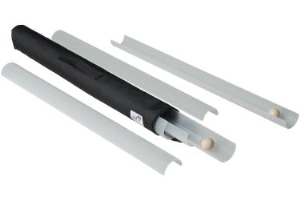 Neuland AGPipeline2015Gruppenspiel268.01266Neuland AGPipeline2015Gruppenspiel268.01266Neuland AGPipeline2015Gruppenspiel268.01266Neuland AGPipeline2015Gruppenspiel268.01266Neuland AGPipeline2015Gruppenspiel268.01266Neuland AGPipeline2015Gruppenspiel268.01266Neuland AGPipeline2015Gruppenspiel268.01266Neuland AGPipeline2015Gruppenspiel268.01266Neuland AGPipeline2015Gruppenspiel268.01266Neuland AGPipeline2015Gruppenspiel268.01266Neuland AGPipeline2015Gruppenspiel268.01266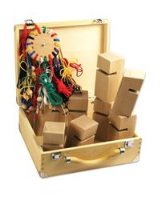 Neuland AGTower of Power2014Gruppenspiel268.01238Neuland AGTower of Power2014Gruppenspiel268.01238Neuland AGTower of Power2014Gruppenspiel268.01238Neuland AGTower of Power2014Gruppenspiel268.01238Neuland AGTower of Power2014Gruppenspiel268.01238Neuland AGTower of Power2014Gruppenspiel268.01238Neuland AGTower of Power2014Gruppenspiel268.01238Neuland AGTower of Power2014Gruppenspiel268.01238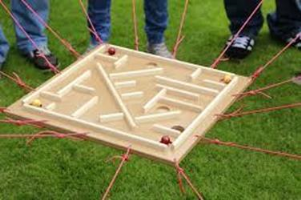 Teambalance2017Gruppenspiel268.01223Teambalance2017Gruppenspiel268.01223Teambalance2017Gruppenspiel268.01223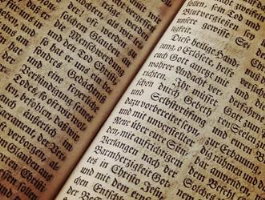 Kirchliche BibliothekenMaterialkoffer : Bibel2017Materialkoffer220.122Kirchliche BibliothekenMaterialkoffer : Bibel2017Materialkoffer220.122Kirchliche BibliothekenMaterialkoffer : Bibel2017Materialkoffer220.122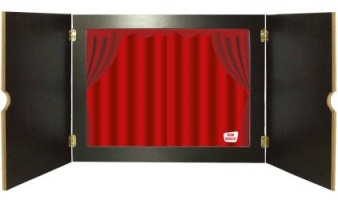 Don Bosco MedienKamishibai : Tragbares japanisches Erzähltheater2011Realgegenstand268.07119Don Bosco MedienKamishibai : Tragbares japanisches Erzähltheater2011Realgegenstand268.07119Don Bosco MedienKamishibai : Tragbares japanisches Erzähltheater2011Realgegenstand268.07119Don Bosco MedienKamishibai : Tragbares japanisches Erzähltheater2011Realgegenstand268.07119Don Bosco MedienKamishibai : Tragbares japanisches Erzähltheater2011Realgegenstand268.07119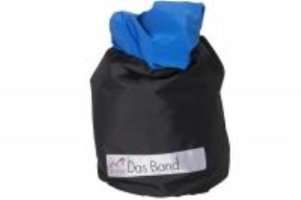 Neuland AGDas Band blau : Standard2020Gruppenspiel268.01217Neuland AGDas Band blau : Standard2020Gruppenspiel268.01217Neuland AGDas Band blau : Standard2020Gruppenspiel268.01217Neuland AGDas Band blau : Standard2020Gruppenspiel268.01217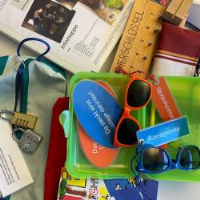 Kaufmann, UrsulaWo steckt Ursus? : Ein Escape-Spiel zum Thema: Ist die Bibel "wahr"?2021Spiel220.114Kaufmann, UrsulaWo steckt Ursus? : Ein Escape-Spiel zum Thema: Ist die Bibel "wahr"?2021Spiel220.114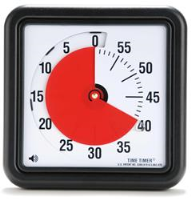 Robo Educational ToysTime Timer Tischuhr2016Spiel268.01113Robo Educational ToysTime Timer Tischuhr2016Spiel268.01113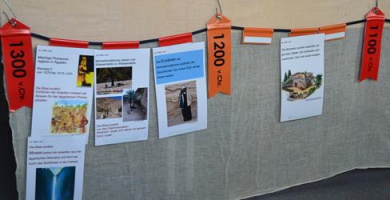 Kaufmann , UrsulaZeitstrahl und Kartenset : Entstehung der Bibel2017Medienpaket220.113Kaufmann , UrsulaZeitstrahl und Kartenset : Entstehung der Bibel2017Medienpaket220.113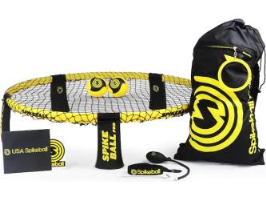 Spikeball "Pro"2022Sportmaterial268.03613Spikeball "Pro"2022Sportmaterial268.03613Spikeball "Pro"2022Sportmaterial268.03613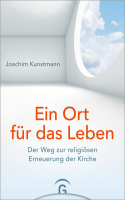 Kunstmann, Joachim 1961-Ein Ort für das Leben : Der Weg zur religiösen Erneuerung der Kirche2022Buch26113Kunstmann, Joachim 1961-Ein Ort für das Leben : Der Weg zur religiösen Erneuerung der Kirche2022Buch26113